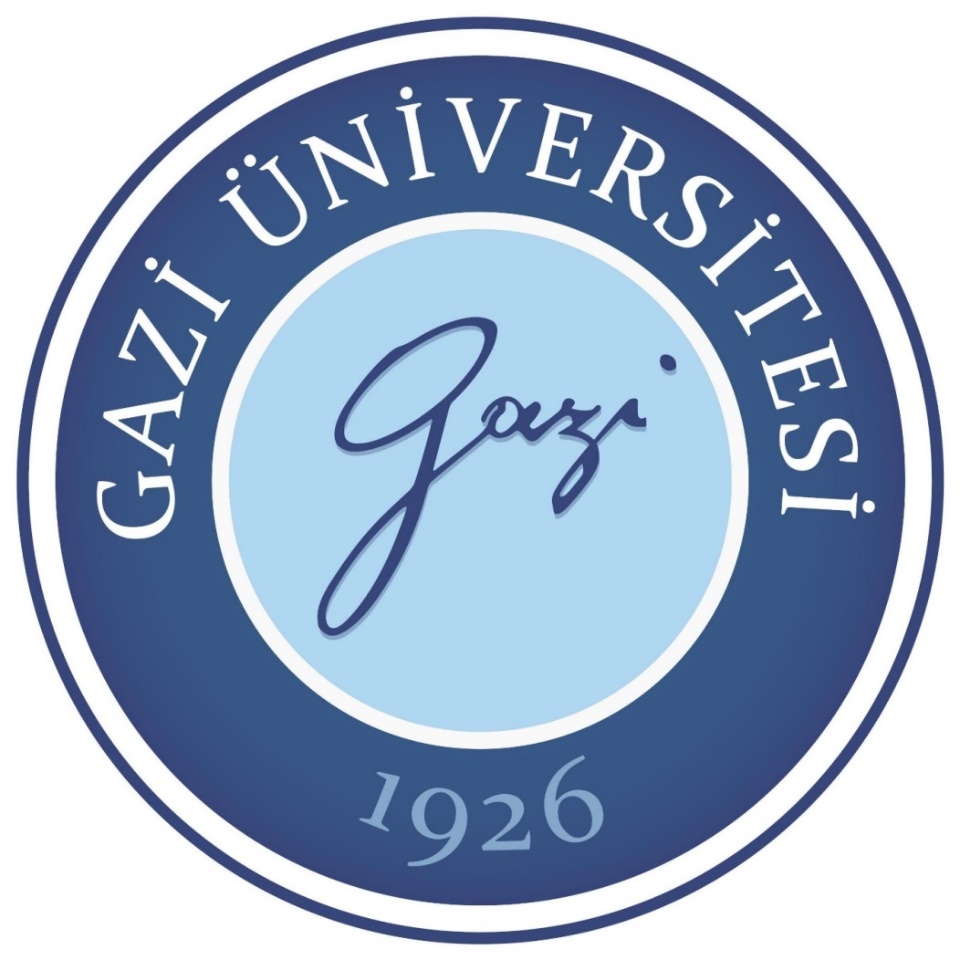 GAZİ ÜNİVERSİTESİTEKNOLOJİ FAKÜLTESİİMALAT MÜHENDİSLİĞİANABİLİM DALI2019-2023 STRATEJİK PLANLAMA RAPORUANABİLİM DALI TANITIMI13.11.2009 tarih ve 27405 sayılı Resmi Gazetede yayımlanan Bakanlar Kurulu kararı ile Gazi Üniversitesi Teknoloji Fakültesi kurulmuştur. Teknoloji Fakültesi İmalat Mühendisliği Bölümü 2010-2011 eğitim-öğretim yılında lisans eğitimine başlamıştır. 2012 yılından itibaren bölümümüzde hem Yüksek Lisans hem de Doktora eğitimine başlanmıştır.İmalat Mühendisliği eğitim programı hem teorik, hem de uygulamalı eğitimi kapsamaktadır. Programdaki teorik ve uygulamalı derslerin yanı sıra bir sömestr işyeri eğitimi de yer almaktadır. İşyeri eğitimi ile her öğrenci, eğitimin bir yarıyılını enerji sektöründe öncü olan bir işletmede gerçekleştirecektir.Endüstrinin ihtiyaçları göz önünde bulundurulduğunda, sanayicilerin teorisi iyi olan mühendislere ihtiyacının yanında uygulaması iyi olan mühendislere de ihtiyaçları bulunduğu görülmektedir. Teknoloji Fakültelerinden mezun olan mühendisler alanı ile ilgili klasik ve modern sistemlerin çoğunu fakültede uygulamalı olarak öğrendiğinden,  işyerinde öğrenmek için zaman kaybetmeyecektir.Makina imalat sektöründe; tasarım ve imalat aşamalarında takım tezgahları ile imalat teknolojileri, CAD (Computer Aided Design-Bilgisayar Destekli Tasarım), CAM (Computer Aided Manufacturing-Bilgisayar Destekli İmalat) ve CNC (Computer Numerical Control-Bilgisayarlı Sayısal Denetim) sistemleri yaygın olarak kullanılmaktadır. Makina imalat sektöründe çalışan birçok işyerinde, imalat alanında mesleki tecrübesi olan; CAD, CAM ve CNC gibi modern teknolojileri iyi bir şekilde problem çözümünde kullanabilen Mühendislere ihtiyaç duyulmaktadır.İmalat Mühendisliği Bölümünde; matematik, statik, dinamik, makina elemanları, cisimlerin dayanımı, akışkanlar mekaniği gibi temel mühendislik bilimlerine dayalı derslerin yanında; uygulama ağırlıklı mühendislik alan eğitimi verilerek ülkemiz imalat sektörlerinin ihtiyaç duyduğu uygulaması iyi imalat mühendisleri yetiştirilecektir. İmalat teknolojileri, klasik takım tezgahlarını içeren uygulama laboratuvarları ile CAD, CAM, CNC ve diğer laboratuvarlarda uygulamalı olarak öğretilmektedir.İmalat Mühendisliği Bölümünden mezun olanlara İMALAT MÜHENDİSİ ünvanı verilmektedir. Ülkemizin yıllık ihracat kalemlerine bakıldığında, %40’ın üzerinde makina imalat ve otomotiv yan sanayisi ürünleri imalatının yer aldığı görülmektedir. Çeşitli alanlarda endüstriyel imalat yapan firma sayısı gün geçtikçe artmaktadır. Gerek yurtiçi gerekse yurtdışı imalat ürünlerinin üretim aşamalarında, lisans mezunu Tasarım, İmalat ve Kalıp esaslı eğitim almış mühendis kaynağının son derece etkili olduğu, hem üretimin kalitesinde, hem de verimliliğin artmasında bu kaynağın niteliğinin önemli roller üstlendiği görülmektedir.Ülkemizde Makina İmalat sektöründe faaliyet gösteren firmaların sayısının fazla olması ve birçok firmanın tasarım, imalat ve seri üretime dayalı ürün ve üretim sürecine sahip olması; İmalat Mühendisliği Bölümünden mezun olacakların sektör tarafından kısa sürede istihdam edileceğinin önemli bir göstergesidir. Yenilikçi, daha farklı ve daha iyi nasıl üretebilirim, nasıl rekabet edebilirim sorularına cevap aramak, uluslararası rekabet gücünü arttırmak temel hedeflerimizdir.İmalat Mühendisliği Bölümü 9 Profesör, 7 Doçent, 6 Dr. Öğretim Üyesi ve 9 Araştırma Görevlisi ve 1 Öğretim Görevlisinden oluşan öğretim elemanı kadrosu ile eğitim-öğretim faaliyetlerini devam ettirmektedir. VİZYONUMUZİmalat sektöründe yetkin, alanı ile ilgili ileri teknolojileri kullanan, çözüm odaklı mühendisler mezun eden, kaliteli eğitimi, ulusal ve uluslararası düzeyde saygın, ihtiyaçlar doğrultusunda kendini devamlı güncelleyen, çağdaş eğitim ve araştırma stratejileri oluşturan ve uygulayan ve uluslararası nitelikte öğrenci ve öğretim elemanı yapısına sahip bir bölüm olmaktır.MİSYONUMUZÜlkemiz ve Üniversitemiz’in hedefleri doğrultusunda İmalat sektöründe, mühendislik disiplinine, analitik düşünme ve çözüm üretme kabiliyetine sahip, araştırmacı, tasarım kabiliyeti yüksek, imalat yöntemlerini uygulayabilen, ulusal ve uluslarlararası imalat sektörüne öncülük edebilen, rekabetçi ve ülkemiz menfaatlerine katkı sağlayan mühendisler yetiştirmektir.BÖLÜM ORGANİZASYON ŞEMASI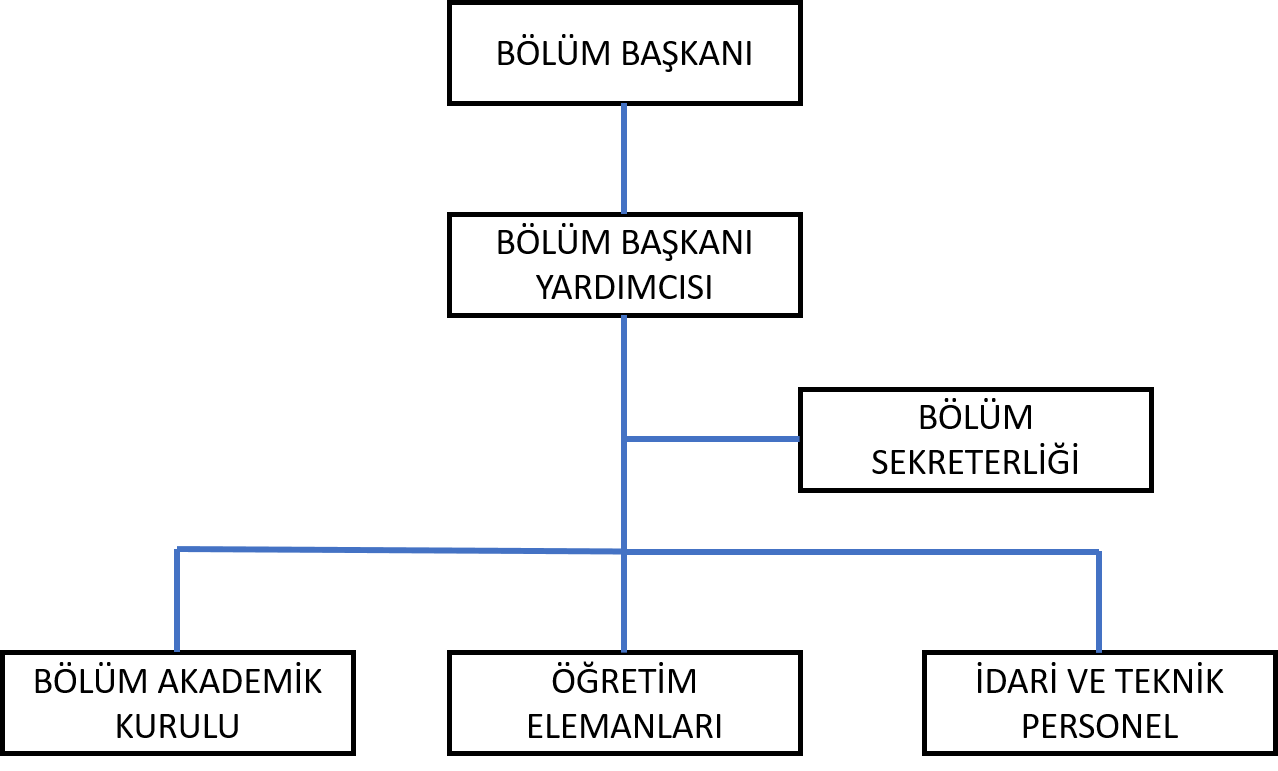 BÖLÜM KOMİSYONLARIBÖLÜM ÖĞRETİM ELEMANLARIİDARİ VE TEKNİK PERSONELYAYIN FALİYETLERİÖĞRENCİ SAYILARILisansüstü Öğrenci SayılarıEĞİTİM – ÖĞRETİM PLANIİMALAT MÜHENDİSLİĞİ ANABİLİM DALI LİSANSÜSTÜ DERSLERİSTRATEJİK AMAÇ VE HEDEFLERLisans Programı Beş Yıllık Strateji ve HedefleriÜlkemiz için gerekli donanımlı İmalat Mühendislerinin yetiştirilmesiEğitim kalitesini artıracak güncel teknolojilerin bölümüze kazandırmasıMakine, cihaz, tezgâh ve donanımların bakım onarımlarının gerçekleştirmesiÖğrencilerimizin çeşitli kuruluşlarca desteklenen projelere katılım sayılarının artırmasıUygulama laboratuvarlarında çalışma koşullarının iyileştirmesi Eğitim ve öğretimde kullanılan laboratuvarların teknik donanımlarının geliştirilmesiPersonel sayısının arttırılması Öğretim Üyesi ve Araştırma Görevlisi istihdamının sağlanmasıİşyeri eğitimi için protokol sayılarının arttırılmasıMezun takip programının aktif kullanımı İç ve dış paydaş geri bildirimlerine göre programların güncellenmesiAraştırma olanaklarının artırılarak daha çok bilimsel çalışmanın literatüre kazandırılmasıAkademik çalışmalar sonucunda üretilen patent sayısının artırılmasıBölümümüz öğretim elemanlarınca hazırlanan proje sayısının artırılmasıUygulama laboratuvarlarının gerekli başvuruların yapılması neticesinde tüm fakülte öğrencilerinin araştırma faaliyetlerine açılmasıBaşta Teknofest olmak üzere ulusal ve uluslararası proje, yarışma ve etkinliklerde üniversitemizi temsil eden öğrenci gruplarına araştırma imkanlarının sunulmasıMezun öğrencilerimize yönelik etkinliklerin, toplantıların gerçekleştirilmesiEğitim komisyonunca belirlenen bazı derslerin uzaktan eğitim ile işlenerek eğitim ve öğretimin üniversite dışına da sürdürülmesiDezavantajlı gruplar başta olmak üzere toplumsal etkinliklere öğrencilerimizin katılımının teşvik edilmesi Lisansüstü Programı Beş Yıllık Strateji ve HedefleriYabancı dilde (İngilizce) lisansüstü programların açılmasıAraştırma ve lisansüstü eğitimde disiplinler arası çalışmaların geliştirilmesiTürkiye için gerekli donanımlı öğretim üyelerinin yetiştirilmesiYürütülen/Yürütülecek lisansüstü tez çalışmaları neticesinde ulusal ve uluslararası yayın çıktılarının arttırılması Yürütülen/Yürütülecek lisansüstü tez çalışmalarına ulusal/uluslararası proje desteklerinin arttırılmasıUluslararası üniversiteler ile değişim/birlikte çalışma kapasitelerinin geliştirilmesiYürütülen/Yürütülecek lisansüstü tez çalışmalarına ulusal/uluslararası patent desteklerinin arttırılmasıLisansüstü çalışmalarda yabancı öğrenci sayısının artırılmasıTez konularının belirlenmesinde Sanayi ihtiyaçları göz önüne alınarak Lisansüstü çalışmaların geniş paydaşlara ulaştırılması100/2000 YÖK Doktora Bursu kapsamında daha çok öğrencinin faydalanmasının sağlanmasıLABORATUAR İMKÂNLARIMIZM1- MÜDEK KOORDİNASYON KOMİSYONUBaşkanProf.Dr. İhsan KORKUTM1- MÜDEK KOORDİNASYON KOMİSYONUÜyeProf.Dr. Ahmet ÖZDEMİRM1- MÜDEK KOORDİNASYON KOMİSYONUÜyeProf.Dr. Ulvi ŞEKERM1- MÜDEK KOORDİNASYON KOMİSYONUÜyeProf.Dr. Muammer NALBANTM1- MÜDEK KOORDİNASYON KOMİSYONUÜyeProf.Dr. Zafer TEKİNERM1- MÜDEK KOORDİNASYON KOMİSYONUÜyeProf.Dr. Mahmut İZCİLERM1- MÜDEK KOORDİNASYON KOMİSYONUSekretaryaArş.Gör.Dr. Onur ÇAVUŞOĞLUM2- EĞİTİM-ÖĞRETİM KOMİSYONUBaşkanProf.Dr. İhsan KORKUTM2- EĞİTİM-ÖĞRETİM KOMİSYONUÜyeProf.Dr. Ahmet ÖZDEMİRM2- EĞİTİM-ÖĞRETİM KOMİSYONUÜyeProf.Dr. Zafer TEKİNERM2- EĞİTİM-ÖĞRETİM KOMİSYONUÜyeProf.Dr. Abdulkadir GÜLLÜM2- EĞİTİM-ÖĞRETİM KOMİSYONUÜyeDoç.Dr. Hakan DİLİPAKM2- EĞİTİM-ÖĞRETİM KOMİSYONUÜyeDoç. Dr. Yakup TURGUTM2- EĞİTİM-ÖĞRETİM KOMİSYONUSekretaryaÖğr.Gör.Dr. Selçuk YAĞMURM3- ÖLÇME DEĞERLENDİRME VE GELİŞTİRME KOMİSYONUBaşkanProf.Dr. Muammer NALBANTM3- ÖLÇME DEĞERLENDİRME VE GELİŞTİRME KOMİSYONUÜyeProf.Dr. Mahmut İZCİLERM3- ÖLÇME DEĞERLENDİRME VE GELİŞTİRME KOMİSYONUÜyeProf.Dr. Çetin KARATAŞM3- ÖLÇME DEĞERLENDİRME VE GELİŞTİRME KOMİSYONUÜyeProf.Dr. Abdulmecit GÜLDAŞM3- ÖLÇME DEĞERLENDİRME VE GELİŞTİRME KOMİSYONUÜyeDoç.Dr. Abdullah KURTM3- ÖLÇME DEĞERLENDİRME VE GELİŞTİRME KOMİSYONUÜyeDr.Öğr.Üyesi Salih KORUCUM4- ALTYAPI VE DÜZENLEME KOMİSYONUBaşkanProf.Dr. İhsan KORKUTM4- ALTYAPI VE DÜZENLEME KOMİSYONUÜyeProf.Dr. Ulvi ŞEKERM4- ALTYAPI VE DÜZENLEME KOMİSYONUÜyeProf.Dr. Ahmet ÖZDEMİRM4- ALTYAPI VE DÜZENLEME KOMİSYONUÜyeProf.Dr. Zafer TEKİNERM4- ALTYAPI VE DÜZENLEME KOMİSYONUÜyeProf.Dr. Mahmut İZCİLERM4- ALTYAPI VE DÜZENLEME KOMİSYONUÜyeProf.Dr. Abdulkadir GÜLLÜM4- ALTYAPI VE DÜZENLEME KOMİSYONUSekretaryaArş.Gör. S. Alper YAŞARM5- TANITIM VE YURTDIŞI İLİŞKİLER KOMİSYONUBaşkanProf.Dr. Ahmet ÖZDEMİRM5- TANITIM VE YURTDIŞI İLİŞKİLER KOMİSYONUÜyeDoç.Dr. Onuralp ULUERM5- TANITIM VE YURTDIŞI İLİŞKİLER KOMİSYONUÜyeDoç.Dr. Hakan GÜRÜNM5- TANITIM VE YURTDIŞI İLİŞKİLER KOMİSYONUÜyeDr.Öğr.Üyesi Abdullah DURANM5- TANITIM VE YURTDIŞI İLİŞKİLER KOMİSYONUÜyeDr.Öğr.Üyesi Ali ÖZGEDİKM5- TANITIM VE YURTDIŞI İLİŞKİLER KOMİSYONUSekretaryaArş.Gör. Duygu GÜRKANM6- İŞYERİ EĞİTİMİ KOMİSYONUBaşkanProf.Dr. İhsan KORKUTM6- İŞYERİ EĞİTİMİ KOMİSYONUÜyeProf.Dr. Zafer TEKİNERM6- İŞYERİ EĞİTİMİ KOMİSYONUÜyeProf.Dr. Ulvi ŞEKERM6- İŞYERİ EĞİTİMİ KOMİSYONUÜyeDoç.Dr. Hakan DİLİPAKM6- İŞYERİ EĞİTİMİ KOMİSYONUÜyeDoç. Dr. Yakup TURGUTM6- İŞYERİ EĞİTİMİ KOMİSYONUSekretaryaArş.Gör. Ömer BAYRAKTARM7- STAJ KOMİSYONUBaşkanProf.Dr. İhsan KORKUTM7- STAJ KOMİSYONUÜyeDoç.Dr. Fırat KAFKASM7- STAJ KOMİSYONUÜyeDoç.Dr. İbrahim KARAAĞAÇM7- STAJ KOMİSYONUSekretaryaArş.Gör. Ömer BAYRAKTARM8- MEZUNLARIN İZLENME VE DEĞERLENDİRME KOMİSYONUBaşkanProf.Dr. Ulvi ŞEKERM8- MEZUNLARIN İZLENME VE DEĞERLENDİRME KOMİSYONUÜyeDr.Öğr.Üyesi Oğuz POYRAZOĞLUM8- MEZUNLARIN İZLENME VE DEĞERLENDİRME KOMİSYONUÜyeDr.Öğr.Üyesi Ömer ASALM8- MEZUNLARIN İZLENME VE DEĞERLENDİRME KOMİSYONUSekretaryaArş.Gör. Bahattin YILMAZDENKLİK ve MUAFİYET KOMİSYONUBaşkanProf.Dr. Zafer TEKİNERDENKLİK ve MUAFİYET KOMİSYONUÜyeDoç.Dr. Hakan DİLİPAKDENKLİK ve MUAFİYET KOMİSYONUÜyeDoç. Dr. Yakup TURGUTDENKLİK ve MUAFİYET KOMİSYONUSekretaryaÖğr.Gör.Dr. Selçuk YAĞMUR  KALİTE KOMİSYONUBaşkanProf.Dr. Abdulmecit GÜLDAŞ  KALİTE KOMİSYONUÜyeDoç.Dr. Abdullah KURT  KALİTE KOMİSYONUÜyeDoç.Dr. Onuralp ULUERÖğretim ElemanıE-PostaTelefonProf. Dr. İhsan KORKUT (Bölüm Bşk.)ikorkut@gazi.edu.tr202 86 01 - 202 86 73Doç. Dr. Yakup TURGUT (Bölüm Bşk. Yrd.)yturgut@gazi.edu.tr202 86 03 - 202 86 84  Prof. Dr. Abdulkadir GÜLLÜ   agullu@gazi.edu.tr202 86 72Prof. Dr. Ahmet ÖZDEMİRahmetoz@gazi.edu.tr202 86 11Prof. Dr. Mahmut İZCİLERmizciler@gazi.edu.tr 202 58 26Prof. Dr. Muammer NALBANTnalbant@gazi.edu.tr202 86 69Prof. Dr. Ulvi ŞEKERuseker@gazi.edu.tr202 86 70Prof. Dr. Zafer TEKİNERztekiner@gazi.edu.tr202 87 15Prof. Dr. Abdulmecit  GÜLDAŞ  aguldas@gazi.edu.tr  202 86 16  Prof. Dr. Çetin KARATAŞcetink@gazi.edu.tr202 86 12  Doç. Dr. Abdullah KURT  akurt@gazi.edu.tr202 86 26Doç. Dr. Fırat KAFKASfkafkas@gazi.edu.tr202 86 18Doç. Dr. Hakan DİLİPAKhdilipak@gazi.edu.tr202 86 77Doç. Dr. Onuralp ULUERuluer@gazi.edu.tr202 86 17Doç. Dr. Yunus KAYIRykayir@gazi.edu.tr202 86 78  Doç. Dr. Hakan GÜRÜN  hgurun@gazi.edu.tr202 86 15 Doç. Dr. İbrahim KARAAĞAÇ  ibrahimkaraagac@gazi.edu.tr202 89 07Dr. Öğr. Üyesi Abdullah DURANaduran@gazi.edu.tr202 86 75Dr. Öğr. Üyesi Ali  ÖZGEDİKozgedik@gazi.edu.tr202 89 65Dr. Öğr. Üyesi Hasan Basri ULAŞbulas@gazi.edu.tr202 86 79Dr. Öğr. Üyesi Oğuz POYRAZOĞLUopoyrazoglu@gazi.edu.tr202 89 20Dr. Öğr. Üyesi Ömer ASALomerasal@gazi.edu.tr202 86 99Dr. Öğr. Üyesi Salih KORUCUskorucu@gazi.edu.tr202 86 81Arş. Gör. Dr. Gültekin UZUNuzun.gultekin@gazi.edu.tr202 86 85Arş. Gör. Dr. Faruk MERT  farukmert@gazi.edu.tr202 34 74Öğr. Gör. Dr. Selçuk YAĞMURsyagmur@gazi.edu.tr202 86 87Arş. Gör. Dr. Onur ÇAVUŞOĞLUonurcavusoglu@gazi.edu.tr202 87 18Arş. Gör. Bahattin YILMAZbahattinyilmaz@gazi.edu.tr 202 86 76Arş. Gör. Ömer BAYRAKTARomerbayraktar@gazi.edu.tr  202 86 68Arş. Gör. Saltuk Alper YAŞARsaltukalperyasar@gazi.edu.tr202 86 64  Arş. Gör. Duygu GÜRKAN  duygugurkan@gazi.edu.trArş. Gör. Gözde Nur KOŞgkos@gazi.edu.trArş. Gör. M. Okan KABAKÇImokabakcı@gazi.edu.trArş. Gör. B. Sercan BAYRAMsercanbayram@gazi.edu.trAdı SoyadıGöreviTelefonNiyazi ÇAPAÇIOĞLUSekreter202 8600Hasan ERGUVANTeknisyen202 8917Eyüp YANIKTeknisyen202 8689Tuncay ÇUKURLUÖZTeknisyen202 86912016 Yılı2017 Yılı2018 Yılı2019 YılıMakale404540Veri yokBildiri395835Veri yokProje9127Veri yokYILYüksek LisansDoktoraToplam2016127291562017127311582018120311512019Ders koduDers Adı(1)Öğretim Dili(2)Kategori (Kredi (AKTS))(3)Kategori (Kredi (AKTS))(3)Kategori (Kredi (AKTS))(3)Kategori (Kredi (AKTS))(3)Ders koduDers Adı(1)Öğretim Dili(2)Temel Bilim Eğitimi(4)Mesleki/ Teknik DerslerMesleki/ Teknik Seçmeli DerslerDiğer (5)5301336Aşınma ve Aşınma MekanizmalarıTürkçe65271336Biriktirme Yöntemi ile İmalat ve Tersine MühendislikTürkçe65111336CNC Sistemleri ve Endüstriyel UygulamalarıTürkçe65261336Enstrümantasyon ve Veri İşlemeTürkçe65311336Hidrolik Servo SistemlerTürkçe65231336İdeal Olmayan Akışkanların Sayısal AnaliziTürkçe65041336İmalat ve Tasarımda Programlama TekniğiTürkçe85141336Kompozitlerin Deneysel Tasarımı ve AnaliziTürkçe65291336Malzeme Seçimi ve İmalat FaktörleriTürkçe65221336Montaj Tasarım ve PlanlamasıTürkçe65251336Mühendislik Malzemelerinin Mekanik DavranışlarıTürkçe85031336Plastik Ürün ve Enjeksiyon Kalıplarının TasarımıTürkçe65281336Pnömatik Sistemlerin Analizi ve TasarımıTürkçe65211336Sac Metal Ürün ve Kalıplarının TasarımıTürkçe65061336Sistem AnaliziTürkçe65131336Sonlu Elemanlar AnalizinİN Metal Kesici Takımlarda KullanımıTürkçe65011336Talaş Kaldırma İşlemlerinde Deneysel ve Analitik YaklaşımlarTürkçe85121336Tasarım için Nesne Tabanlı ProgramlamaTürkçe65091336Tasarımda Sayısal ModellemeTürkçe65021336TeknometriTürkçe65101336Toz Enjeksiyon KalıplamaTürkçe65071336Uygulamalı CAD CAMTürkçe85081336Uygulamalı Sonlu Elemanlar AnaliziTürkçe65201336Endüstriyel Mekanizma TasarımıTürkçe85171336Makine ve İmalat Müh. Yapay Zekâ Tek.Türkçe65191336Plastik Malzemeler için Test YöntemleriTürkçe65241336Sac Metal Şekillendirme MekaniğiTürkçe65181336Tasarım ve İmalatta Veri YapılarıTürkçe65161336Teknoloji YönetimiTürkçe65151336Üretim Sist. Stratejik Yönt. ve Değişim Müh.Türkçe8LABORATUVARKAPSAMHEDEFCAM LaboratuvarıLisansüstü - LisansCAM uygulamalarının bilgisayar desteği ile gerçekleştirilmesi ve tezgâh eşliğinde uygulanmasıCNC LaboratuvarıLisansTemel CNC programlama işlemlerinin kazandırılması ve CNC Tezgâhında uygulatılmasıÜretim LaboratuvarıLisansProje uygulamaları kapsamında ihtiyaç duyulan üretim faaliyetlerinin gerçekleştirilmesiKalıp LaboratuvarıLisansKalıpçılık uygulamalarının hayata geçirilmesi Malzeme KarekterizasyonLaboratuvarıLisansüstü - LisansMalzeme özelliklerinin belirlenmesi ve malzemelere yönelik mekanik testlerin uygulamalı tanıtımı Hidrolik LaboratuvarıLisansHidrolik çalışmalarının uygulamalı eğitiminin kazandırılmasıSanayi Tipi CNC Uygulama LaboratuvarıLisansüstüLisansüstü çalışmalar kapsamında İşlenebilirlik testlerinin gerçekleştirilmesiEndüstriyel Ölçme – CMM LaboratuvarıLisansüstü - LisansKalite kontrol uygulamaları ve güncel ölçme tekniklerinin uygulamalı olarak kazandırılmasıBilgisayar Laboratuvarları Lisansüstü - LisansCAD uygulamalarının gerçekleştirilmesiTersine Mühendislik LaboratuvarıLisansüstü - LisansTersine Mühendislik uygulamalarının lisans ve lisansüstü seviyelerde gerçekleştirilmesiLazer ve Tel Erezyon Lab.Lisansüstü - LisansLazer ve tel erozyon gibi alışılmamış imalat yöntemlerinin uygulamalı becerisinin kazandırılmasıCY Eksen ve 5 Eksen İşleme Merkezi Lab.Lisansüstü - LisansGüncel işleme teknolojilerinin kazandırılması